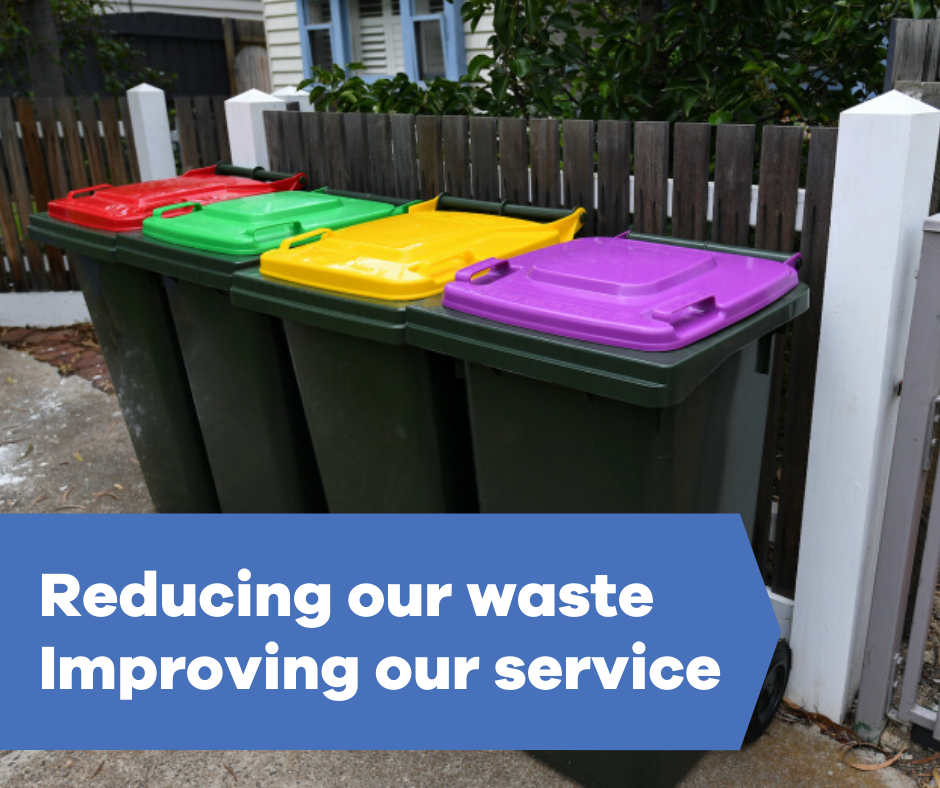 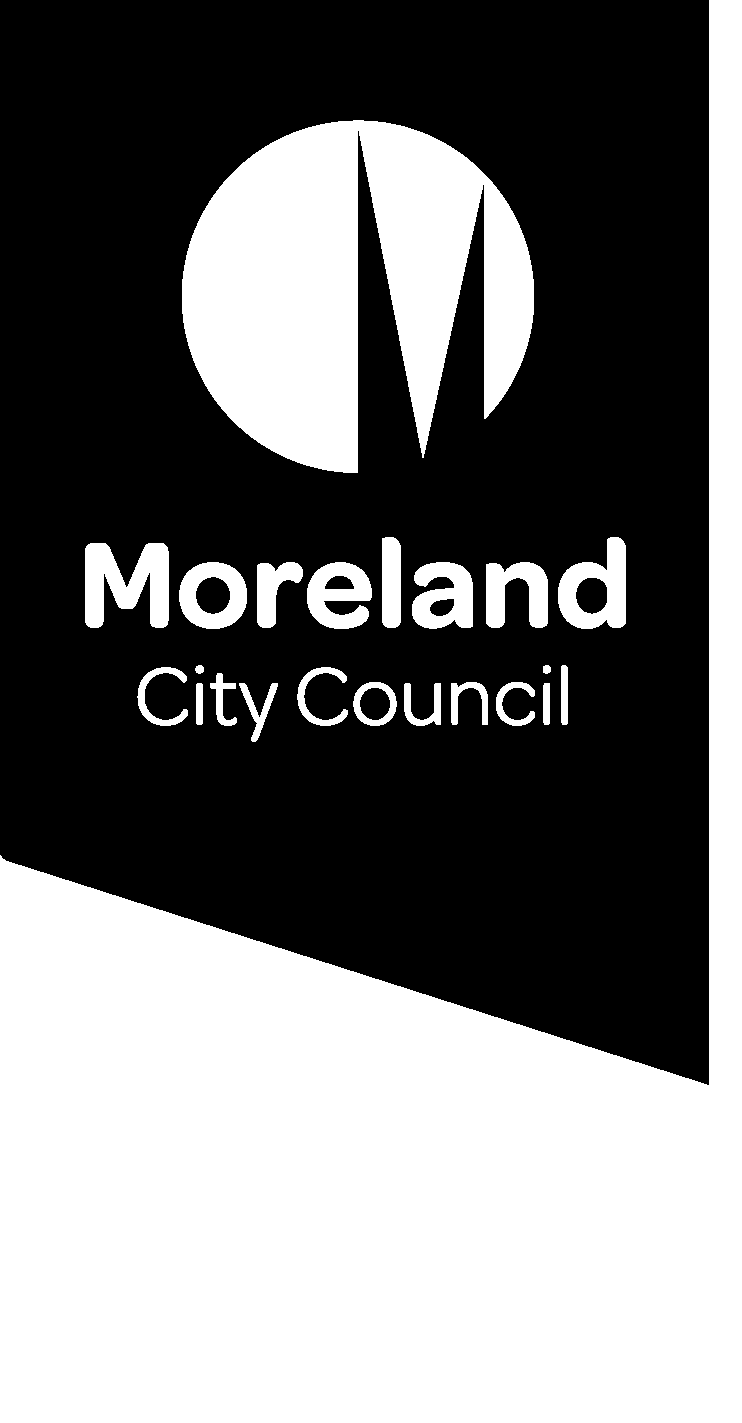 Reducing our waste. Improving our service.Food and garden organics serviceWe’re introducing changes to improve our waste services as we move to a four-stream system. Find out more about food and garden organics (FOGO) collection service. Have your sayJoin the conversation to improve our waste service.Online: conversations.moreland.vic.gov.au/waste Phone information session: Phone (03) 8311 4133Date: Tuesday 11 August 2020Time: Between 5.00pm and 6.30pmWhat is the food and garden organics service?In July 2019, we expanded our kerbside waste service to include food and garden organic (FOGO) waste collections. Households can now put food scraps into the same bin as their garden waste. The green waste bin (light green lid) is now called the food and garden organics bin.  This is an optional service available to households that pay the waste charge. The organics bins are collected fortnightly.Why did we make this change?Food waste makes up more than half of all household waste going to landfill in Moreland. When it breaks down in landfill, it produces methane, a harmful greenhouse gas that contributes to climate change.The food and garden organics service provides an option for those who can’t compost at home.Separating food waste from garbage reduces waste to landfill and puts your food waste to good use, creating compost for Victorian farms that grow our food.  Since the service began, Moreland residents have diverted 11,928 tonnes of food and garden waste from landfill, nearly 4,000 tonnes more than the previous year.What happens to my food and garden waste?You produce food and garden wasteYou put your food and garden waste in your organics binWe collect your food and garden organics binA facility turns your food and garden organics into compostFarmers use compost on farms, vineyards and orchards across VictoriaYou buy the food farmers grow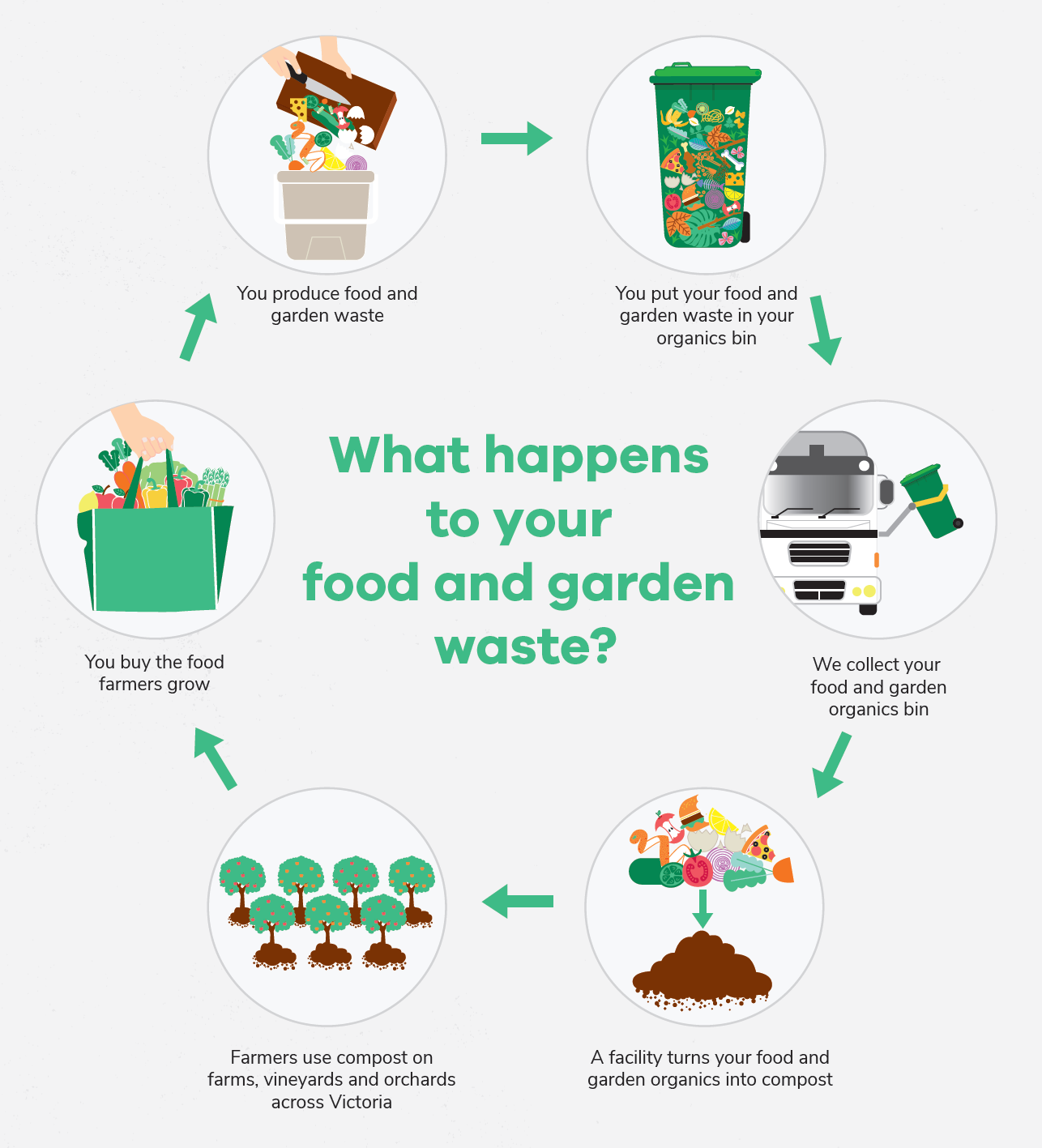 How do I get a food and garden organics bin?If you already have a green waste bin, you can start putting food scraps in it along with your garden waste.If you don’t have a green waste bin, but would like to start putting your food waste to good use, you can order a food and garden organics bin by calling 9240 1111 or visiting www.moreland.vic.gov.au/foodandgarden How do I find out more?For more information on the food and garden organics service, including what can and cannot go in the bin, how to get a kitchen caddy and how to use shared bins visit our webpage: www.moreland.vic.gov.au/foodandgardenHow will the 4-stream system effect the organics service?We are committed to reducing environmental, social and economic impacts of waste going to landfill. Our food and garden organics service helps us achieve this goal, but our waste system needs further improvement. The food and garden organics waste service is currently optional. The improvements will see this service provided to all Moreland households that use our waste service. We’re also exploring how the service can be provided to businesses and apartments.As part of these improvements, we’re also investigating possible changes to all waste streams such as collection frequency, bin sizes and services models. But we need your help to develop a system that is right for our community.We want to hear from you to understand how these changes will affect you and how we can improve our waste service.How can I have a say?We understand that our diverse community will have many ideas about how the service can be improved. Whether you rent or own your home, live in a house or an apartment, have a young family, live on your own or have just moved into your first share house, we want to hear your thoughts.Visit the Conversations Moreland page to register to be involved in the conversation to improve our waste service, and to find out more about the project: conversations.moreland.vic.gov.au/waste 